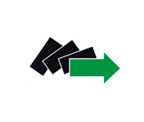 												POWIATOWY URZĄD PRACY W POLICACH….…………………………….……………………………………	(imię i nazwisko lub nazwa podmiotu składającego oświadczenie)		Nr sprawy w  PUP ………………………………….Powiatowy Urząd Pracy w PolicachW załączeniu składam oświadczenie o powierzeniu wykonywania pracy cudzoziemcowi dla            (imię i nazwisko cudzoziemca)……………………………...…………………………………………....Zarejestrowane oświadczenia o powierzeniu wykonywania pracy cudzoziemcowi lub decyzję                  o odmowie rejestracji oświadczeń:□ odbiorę osobiście lub przez pełnomocnika niezwłocznie po otrzymaniu informacji telefonicznej w tej sprawie□ proszę przesłać na adres  …………………………………………..…..Zapoznałem(łam) się z pouczeniem zamieszczonym na odwrocie.……………………………………………….…… (czytelny podpis składającego oświadczenie)WYMAGANE ZAŁĄCZNIKI:ważny dowód osobisty lub ważny dokument podróży albo, jeżeli takiego dokumentu nie posiada i nie może go uzyskać, inny ważny dokument potwierdzający tożsamość – w przypadku gdy podmiotem powierzającym wykonywanie pracy cudzoziemcowi jest osoba fizyczna;umowę spółki – w przypadku gdy podmiotem powierzającym wykonywanie pracy cudzoziemcowi jest spółka                   z ograniczoną odpowiedzialnością w organizacji lub spółka cywilna, albo akty notarialne o zawiązaniu spółki – jeżeli podmiotem powierzającym wykonywanie pracy cudzoziemcowi jest spółka akcyjna w organizacji; - jeżeli podmiot dokonuje rejestracji oświadczenia po raz pierwszy w roku kalendarzowymdokument potwierdzający posiadanie gospodarstwa rolnego -  zaświadczenie o nadaniu numeru identyfikacyjnego producenta rolnego, nakaz zapłaty  podatku rolnego z gminy  lub zaświadczenie z KRUS o posiadaniu gospodarstwa rolnego - jeżeli podmiot dokonuje rejestracji oświadczenia po raz pierwszy w roku kalendarzowym;pełnomocnictwo w przypadku podpisywania oświadczenia o powierzeniu wykonywania pracy cudzoziemcowi przez pełnomocnika.kopię wszystkich wypełnionych stron ważnego dokumentu podróży cudzoziemca, którego dotyczy wniosek,        a w przypadku gdy cudzoziemiec nie posiada ważnego dokumentu podróży i nie ma możliwości jego uzyskania – kopię innego ważnego dokumentu potwierdzającego jego tożsamość; natomiast jeżeli cudzoziemiec nie przebywa na terytorium Rzeczypospolitej Polskiej – kopię stron dokumentu podróży z danymi osobowymi cudzoziemca;Oświadczenie podmiotu powierzającego pracę cudzoziemcowi dotyczące okoliczności, o których mowa w art.88z ust.5 pkt 1-6 ustawy z dnia 20 kwietnia 2004r. o promocji zatrudnienia i instytucjach rynku pracy;Oświadczenie podmiotu powierzającego pracę cudzoziemcowi dotyczące okoliczności, o których mowa w art.88z ust.6 pkt 1-5 ustawy z dnia 20 kwietnia 2004r. o promocji zatrudnienia i instytucjach rynku pracy;Oświadczenie o miejscu pobytu stałego zgodnie z art. 25 ust. 1 ustawy z dnia 24 września 2010 r. o ewidencji ludności; dowód wpłaty, dokonanej w związku ze złożeniem oświadczenia w wysokości  30 zł  za każdego cudzoziemca.Wpłaty należy dokonać na konto Starostwa Powiatowego w Policach o nr.  66 1240 3943 1111 0010 0599 4697 (w tytule należy wpisać: oświadczenie,  imię i nazwisko cudzoziemca oraz jego datę urodzenia).POUCZENIE:Oświadczenie o powierzeniu wykonywania pracy cudzoziemcowi może zostać wpisane do ewidencji oświadczeń jeżeli cudzoziemiec jest obywatelem jednego z niżej wymienionych państw:Republiki Armenii;Republiki Białorusi;Republiki Gruzji;Republiki Mołdawii;Federacji Rosyjskiej;UkrainyCudzoziemiec może wykonywać pracę na podstawie oświadczenia o powierzeniu pracy cudzoziemcowi łącznie nie dłużej niż 6 miesięcy (180 dni) w ciągu kolejnych 12 miesięcy niezależnie od liczby podmiotów powierzających temu cudzoziemcowi wykonywanie pracy.Rejestracja oświadczenia/decyzja o odmowie rejestracji następuje:nie później niż w terminie 7 dni roboczych od dnia otrzymania oświadczenia - w sprawach niewymagających postępowania wyjaśniającego,nie później niż w terminie 30 dni od dnia otrzymania oświadczenia - w sprawach wymagających postępowania wyjaśniającego.Podmiot rejestrujący oświadczenie o powierzeniu wykonywania pracy cudzoziemcowi pisemnie powiadamia właściwy powiatowy urząd pracy o:podjęciu pracy przez cudzoziemca najpóźniej w dniu rozpoczęcia pracy,niepodjęciu pracy przez cudzoziemca w terminie 7 dni od dnia rozpoczęcia pracy określonego w ewidencji oświadczeń.Wpis nowego oświadczenia o powierzeniu wykonywania pracy cudzoziemcowi do ewidencji oświadczeń nie jest wymagany, jeżeli: nastąpiła zmiana siedziby lub miejsca stałego pobytu, nazwy lub formy prawnej podmiotu powierzającego wykonywanie pracy cudzoziemcowi lub przejęcie zakładu pracy lub jego części przez innego pracodawcę; nastąpiło przejście zakładu pracy lub jego części na innego pracodawcę; podmiot powierzający wykonywanie pracy cudzoziemcowi i cudzoziemiec zawarli umowę o pracę zamiast umowy cywilnoprawnej; cudzoziemiec jest pracownikiem tymczasowym, skierowanym przez pracodawcę do innego pracodawcy użytkownika, niż określony w oświadczeniu, jeżeli dane dotyczące pracy oferowanej cudzoziemcowi określone w oświadczeniu, z wyjątkiem miejsca wykonywania pracy, nie uległy zmianie. Podmiot powierzający wykonywanie pracy cudzoziemcowi(imię i nazwisko/nazwa)……………………………………………………….(adres zamieszkania/siedziby)…………………………………………………..Oświadczam, że podmiot powierzający wykonywanie pracy cudzoziemcowi lub osoba, która działała w jego imieniu:□był(a) /□nie był(a)** co najmniej dwukrotnie prawomocnie ukarany(a) za wykroczenie określone w art. 120 ust. 10 ustawy z dnia 20 kwietnia 2004 r. o promocji zatrudnienia i instytucjach rynku pracy (Dz. U. z 2019 r. poz. 1482 z późn. zm.), zwanej dalej „ustawą”,  w okresie ostatnich 12 miesięcy; □był(a) / □nie był(a)** prawomocnie ukarany(a) za wykroczenie określone w art. 120 ust. 3-5 ustawy;□był(a) / □nie był(a)** prawomocnie ukarany(a) za wykroczenie określone w art. 120 ust. 1 ustawy; w ciągu dwóch lat od uznania za winnego popełnienia czynu, o którym mowa w art. 120 ust. 1 ustawy,  □był(a) /  □nie był(a)**ponownie prawomocnie ukarany(a) za podobne wykroczenie;□był(a) / □nie był(a) ukarany(a)** za popełnienie czynu z art. 218-221 ustawy z dnia 6 czerwca 1997 r. – Kodeks karny;□był(a) /  □nie był(a) ukarany(a)** za popełnienie czynu z art. 270-275 ustawy z dnia 6 czerwca 1997 r. – Kodeks karny w związku z postępowaniem o wydanie zezwolenia na pracę, jak również  □jest / □nie jest podmiotem zarządzanym lub kontrolowanym przez osobę ukaraną za popełnienie takiego czynu; □był(a) /  □nie był(a) ukarany(a)** za popełnienie czynu, o którym mowa w art. 189a ustawy z dnia                      6 czerwca 1997 r. – Kodeks karny, lub w innym państwie na podstawie przepisów Protokołu o zapobieganiu, zwalczaniu oraz karaniu za handel ludźmi, w szczególności kobietami i dziećmi, uzupełniającego Konwencję Narodów Zjednoczonych przeciwko międzynarodowej przestępczości zorganizowanej, jak również □jest / □nie jest ** podmiotem zarządzanym lub kontrolowanym przez osobę ukaraną za popełnienie takiego czynu. Jestem świadomy odpowiedzialności karnej za złożenie fałszywego oświadczenia, wynikającej z art. 233 ustawy z dnia 6 czerwca 1997 r.- Kodeks karny (Dz. U. z 2018 r. poz. 1600 z późn. zm.).Wyrażam zgodę na przetwarzanie moich danych zgodnie z ustawą z 10 maja 2018 r. o ochronie danych osobowych                          (Dz. U. z 2019 r. poz.1781) oraz ROZPORZĄDZENIEM PARLAMENTU EUROPEJSKIEGO I RADY (UE) 2016/679 z dnia 27 kwietnia 2016 r. w sprawie ochrony osób fizycznych w związku z przetwarzaniem danych osobowych i w sprawie swobodnego przepływu takich danych oraz uchylenia dyrektywy 95/46/WE (ogólne rozporządzenie o ochronie danych) , dla celów związanych z ubieganiem się o rejestrację oświadczenia o powierzeniu wykonywania pracy cudzoziemcowi.     ....................................						            .........................................................................       Miejscowość, data						              czytelny podpis podmiotu powierzającego wykonywanie pracy cudzoziemcowi* oświadczenie dotyczy podmiotu powierzającego wykonywanie pracy cudzoziemcowi, który składa w powiatowym urzędzie pracy w celu wpisu do ewidencji oświadczeń : 1) oświadczenie podmiotu działającego jako agencja pracy tymczasowej o powierzeniu wykonywania pracy cudzoziemcowi w charakterze pracownika tymczasowego; 2) oświadczenie o powierzeniu wykonywania pracy cudzoziemcowi** zaznaczyć odpowiednie polePodmiot powierzający wykonywanie pracy cudzoziemcowi(imię i nazwisko/nazwa)……………………………………………………….(adres zamieszkania/siedziby)…………………………………………………..Oświadczam, że: (zaznaczyć właściwe)Prowadzę gospodarstwo rolne  NIE□ /TAK□ o powierzchni ……………;Działalność, którą prowadzę została zawieszona lub znajduje się w okresie likwidacji:  TAK□ / NIE□ Posiadam środki finansowe lub źródło dochodu niezbędne do pokrycia zobowiązań wynikających z powierzenia pracy cudzoziemcowi: TAK□ / NIE□Posiadam zaległości w opłacaniu składek na ubezpieczenia społeczne, na ubezpieczenie zdrowotne, na Fundusz Pracy        i Fundusz Gwarantowanych Świadczeń Pracowniczych oraz na Fundusz Emerytur Pomostowych: TAK□ / NIE□Dokonuję zgłoszeń do ubezpieczenia społecznego pracowników lub innych osób objętych obowiązkowym ubezpieczeniem społecznym zgodnie z obowiązującymi w tym zakresie przepisami prawa: TAK□ / NIE□Zalegam z uiszczaniem podatków z wyjątkiem przypadków, gdy uzyskał przewidziane prawem zwolnienie, odroczenie, rozłożenie na raty zaległych płatności lub wstrzymanie w całości wykonania decyzji właściwego organu: TAK□ / NIE□Jestem świadomy odpowiedzialności karnej za złożenie fałszywego oświadczenia, wynikającej z art. 233 ustawy z dnia  6 czerwca 1997 r.- Kodeks karny (Dz. U. z 2018 r. poz. 1600 z późn. zm.).Wyrażam zgodę na przetwarzanie moich danych zgodnie z ustawą z 10 maja 2018 r. o ochronie danych osobowych                          (Dz. U. z 2019 r. poz.1781) oraz ROZPORZĄDZENIEM PARLAMENTU EUROPEJSKIEGO I RADY (UE) 2016/679 z dnia 27 kwietnia 2016 r. w sprawie ochrony osób fizycznych w związku z przetwarzaniem danych osobowych i w sprawie swobodnego przepływu takich danych oraz uchylenia dyrektywy 95/46/WE (ogólne rozporządzenie o ochronie danych) , dla celów związanych z ubieganiem się o rejestrację oświadczenia o powierzeniu wykonywania pracy cudzoziemcowi.     ....................................						            .........................................................................       Miejscowość, data						              czytelny podpis podmiotu powierzającego wykonywanie pracy cudzoziemcowiPodmiot powierzający wykonywanie pracy cudzoziemcowi(imię i nazwisko/nazwa)……………………………………………………….(adres zamieszkania/siedziby)…………………………………………………..Pouczony/a o treści art. 25 ust. 1 ustawy z dnia 24 września 2010 r. o ewidencji ludności (t.j. Dz. U. z 2018 r., poz. 1382 z późn. zm.), zgodnie z którym pobytem stałym jest zamieszkanie w określonej miejscowości pod oznaczonym adresem z zamiarem stałego przebywania*.Oświadczam, że miejscem pobytu stałego podmiotu powierzającego pracę cudzoziemcowi będącego osobą fizyczną jest: ………………………………………………………………………………………………………………………………………………………………………………………………………………………………………....................(adres pobytu stałego)□ nie dotyczyJestem świadomy odpowiedzialności karnej za złożenie fałszywego oświadczenia, wynikającej z art. 233 ustawy z dnia  6 czerwca 1997 r.- Kodeks karny (Dz. U. z 2018 r. poz. 1600 z późn. zm.).Wyrażam zgodę na przetwarzanie moich danych zgodnie z ustawą z 10 maja 2018 r. o ochronie danych osobowych                          (Dz. U. z 2019 r. poz.1781) oraz ROZPORZĄDZENIEM PARLAMENTU EUROPEJSKIEGO I RADY (UE) 2016/679 z dnia 27 kwietnia 2016 r. w sprawie ochrony osób fizycznych w związku z przetwarzaniem danych osobowych i w sprawie swobodnego przepływu takich danych oraz uchylenia dyrektywy 95/46/WE (ogólne rozporządzenie o ochronie danych) , dla celów związanych z ubieganiem się o rejestrację oświadczenia o powierzeniu wykonywania pracy cudzoziemcowi.     ....................................						            .........................................................................       Miejscowość, data						              czytelny podpis podmiotu powierzającego wykonywanie pracy cudzoziemcowi